The American Legion RidersDepartment of California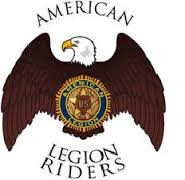 For God and CountryTO:                                                             DATE: FROM: RE: WHEREAS the above-named individual has been suspended, expelled, has not renewed membership OR has resigned from the American Legion Riders Chapter or District # .AND, WHEREAS the above-named individual has purchased the back patch from the Chapter or District #AND, WHEREAS the By-Laws are unclear as to possession and/or refundsAND, WHEREAS the Chapter or District # has NO means of recovering the back patchThe Individual named-above is directed to hereby comply with Article XI UNIFORM & Article XIV DISCIPLINE of the Chapter or District # By-Laws.ARTICLE XI UNIFORMJ.  The American Legion Riders patch is the property of the Chapter or District # *** American Legion Riders and must be returned to the Chapter or District # *** American Legion Riders in good condition upon resignation, suspension, or termination of membership in the American Legion Riders Chapter or District # ***, the American Legion, American Legion Auxiliary, or the Sons of the American Legion.ARTICLE XIVDISCIPLINESection 2.  A member may be temporarily suspended from membership by agreement of a majority of officers in attendance at any function where they are representing the American Legion Riders if they are judged by the officers to be acting in a manner bringing discredit on the organization.  This suspension will be immediate and in effect until the next regularly scheduled monthly meeting.  The suspended member is required to discontinue wearing clothing bearing the American Legion Riders identification immediately in accordance with these bylaws and California Military and Veterans Code Section 1820 and until they are restored to full membership status.Section 3.  Any member may be expelled or suspended from the Chapter by a majority vote of the general membership present at a regular chapter meeting.  The expelled member is required to discontinue wearing clothing bearing any American Legion Riders identification in accordance with California Military and Veterans Code Section 1820.  A member may be expelled if they no longer meet the requirements of membership or they have acted in such a manner as to bring discredit on the organization. An expelled member may appeal for reconsideration to the Post # Executive Committee.Individuals that are not members in good standing with the Chapter or District # may not wear the American Legion Riders back patch with the Chapter or District # top flare. The top flare designates your full membership in that Chapter or District # of which you may not be in good standings.____________________________________                             ____________________________________            Chapter or District # Signature                                                          Chapter or District # President                       Print Name                                                                                    Print NameDocument was:       Mailed       Faxed       Hand DeliveredIf mailed, address sent to